Администрация городского поселения МОРТКАКондинского районаХанты-Мансийского автономного округа – ЮгрыПостановление«27» декабря 2019 года                                                                                                     № 355пгт. МорткаОб утверждении схемы границ прилегающей территории к земельному участкус кадастровым номером 86:01:0501001:190В соответствии с пунктом 19 части 1 статьи 14 Федерального закона от 06 октября 2003 года № 131-ФЗ «Об общих принципах организации местного самоуправления в Российской Федерации»,  Законом Ханты-Мансийского АО - Югры от 22 декабря 2018 года № 116-оз "Об отдельных вопросах, регулируемых правилами благоустройства территорий муниципальных образований Ханты-Мансийского автономного округа - Югры, и о порядке определения границ прилегающих территорий", решением Совета депутатов городского поселения Мортка от 31 июля 2017 года № 204 «Об утверждении правил благоустройства территории муниципального образования городское поселение Мортка, Правилами землепользования и застройки муниципального образования городское поселение Мортка Кондинского района Ханты-Мансийского автономного округа – Югры, утвержденными решением Думы Кондинского района от 06 июня 2017 года № 276 «Об утверждении Правил землепользования и застройки муниципального образования городское поселение Мортка Кондинского района Ханты-Мансийского автономного округа – Югры»:  Утвердить схему прилегающей территории, площадью 351 кв. м к земельному участку из состава земель населенных пунктов с кадастровым номером 86:01:0501001:190, по адресу: ул. Индустриальная, д.4, пгт. Мортка, Кондинский район, Ханты-Мансийский автономный округ – Югра, Тюменская область, с разрешенным использованием : земельные участки, предназначенные для размещения объектов торговли, общественного питания и бытового обслуживания, согласно приложению, в целях организации их благоустройства, уборки и санитарного содержания.Разместить настоящее постановление на официальном сайте органов местного самоуправления Кондинского района и обнародовать в соответствии с решением Совета депутатов городского поселения Мортка от 31 марта 2009 года №48 «Об обнародовании нормативно-правовых актов органов местного самоуправления муниципального образования городское поселение Мортка».Настоящее  постановление  вступает  в силу после официального  обнародования.          4. Контроль за выполнением настоящего постановления возложить на заместителя     главы  городского   поселения   Мортка, курирующего  вопросы  земельных  отношений.      Глава городского поселения Мортка                                                          А.А. ТагильцевПриложению к    Постановлению администрации  городского поселения Морткаот «27» декабря 2019 года №355 Схема и координаты границ прилегающей территориик земельному участку с кадастровым номером 86:01:0501001:190,по адресу: ул. Индустриальная, д.4, пгт. Мортка, Кондинский район,Ханты-Мансийский автономный округ – Югра, Тюменская область,площадью 351 кв.м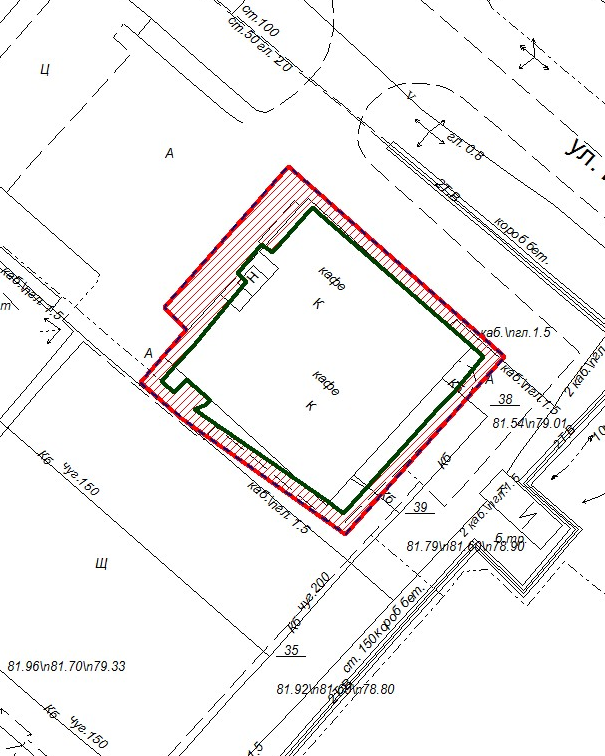 Условный (кадастровый) номер земельного участка    86:01:0501001:190Условный (кадастровый) номер земельного участка    86:01:0501001:190Условный (кадастровый) номер земельного участка    86:01:0501001:190Условный (кадастровый) номер земельного участка    86:01:0501001:190Условный (кадастровый) номер земельного участка    86:01:0501001:190Условный (кадастровый) номер земельного участка    86:01:0501001:190Площадь прилегающей территории 351 кв.мПлощадь прилегающей территории 351 кв.мПлощадь прилегающей территории 351 кв.мПлощадь прилегающей территории 351 кв.мПлощадь прилегающей территории 351 кв.мПлощадь прилегающей территории 351 кв.мОбозначение характерных точек границКоординаты, мКоординаты, мОбозначение характерных точек границКоординаты, мКоординаты, мОбозначение характерных точек границХYОбозначение характерных точек границХY1234561768536,512498482,125768563,572498461,082768560,012498503,156768556,602498454,913768585,162498474,517768551,822498460,444768566,502498458,111768536,512498482,128768578,522498479,0519768555,232498459,419768562,002498498,1420768556,752498457,7510768560,022498500,3521768558,512498459,3911768554,782498495,9122768561,712498462,2612768552,602498493,8923768569,882498468,9313768539,202498481,8424768570,962498467,7814768540,942498479,5625768574,822498471,0315768553,052498462,1526768573,762498472,3716768553,692498463,7527768579,732498477,6717768554,252498464,258768578,522498479,0518768557,012498461,01---